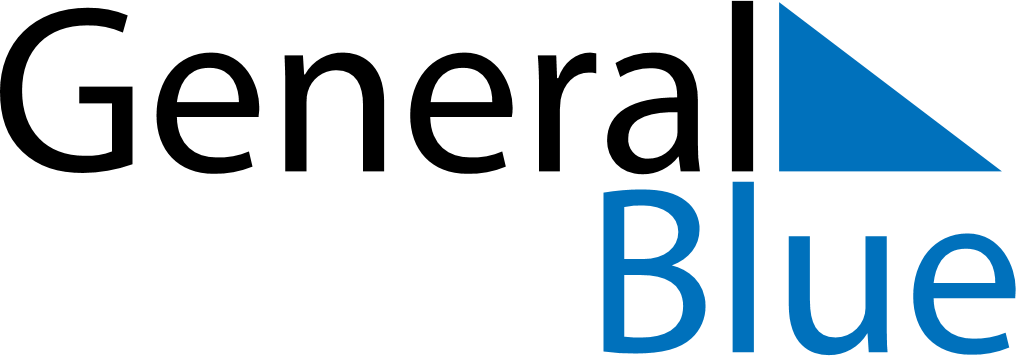 March 2028March 2028March 2028United KingdomUnited KingdomMONTUEWEDTHUFRISATSUN1234567891011121314151617181920212223242526Mother’s Day2728293031